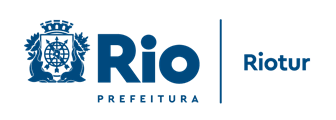 CLIPPINGRiotur prorroga prazo para apresentação de propostas do Réveillon 2022/2023Feras do Carnaval https://ferasdocarnaval.com.br/Publicacao.aspx?id=333796 (31/08)Janela Publicitáriahttps://www.janela.com.br/2022/08/31/prefeitura-do-rio-quer-retomar-as-festas-de-reveillon-e-convoca-empresas-de-eventos/ (31/08)Diário Cariocahttps://diariocarioca.com/rio-de-janeiro/noticia/2022/08/31/riotur-prorroga-prazo-para-apresentacao-de-propostas-do-reveillon-2022-2023/10334183.html (31/08)Band Newshttps://www.band.uol.com.br/bandnews-fm/rio-de-janeiro/noticias/prazo-para-envio-de-propostas-para-atuacao-no-reveillon-e-prorrogado-16531783 (31/08)